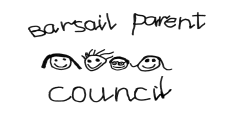 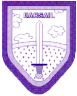 BARSAIL PARENT COUNCIL	Park Moor, Erskine, Renfrewshire, PA8 7HL.	Tel: 0300 300 0146Email: barsailpc.communications@gmail.comWebsite: https://blogs.glowscotland.org.uk/re/barsailprimary/Recognised by the HMRC as a Scottish Charity – SC037189MINUTES OF PARENT COUNCIL MEETINGMonday 4th November 2019PRESENTFiona Piper, Pamela Daley, Nikola McGhie, Sarah Smith, Nicola Hardie, Nicola Mcdermid, Rebecca Bulmer, Heather Stewart, Emma Mavers, Mhairi Cochrane, Amy Welsh, Lauren Gallagher, Kim Nealis, Nikki Mills, Michelle Goodwin, APOLOGIESJill Gooding, Lynda Kellett, Catherine Scott, Beth Paton, Jill ClarkMINUTES OF PREVIOUS MEETINGApproved by Sarah SmithSeconded by Nicola McdermidHALLOWEEN DISCODiscussion regarding future disco’s within the school. We would require more volunteers at these events and also 2 x First Aid trained and 1 x Paediatric trained.CHAIRPERSONS REPORTHigh PriorityStalls agreed waiting on payment – Lauren Gallagher looking after this.Auction Prizes – Full – Fiona Piper will lead this. Auction Prizes will be advertised before the Fayre.Raffle Prizes, starting to come in. Heather Stewart will take over from Jill Clark and approach local businesses for more. More kids raffle prizes would be good, appeal to parents for this.More volunteer needed, letter to parents regarding this. Then tasks will be allocated – Pamela to contact volunteers with tasks.Medium PrioritySecret Room – presents purchased. Nicola, Sarah and Rebecca organizing .Christmas Cards – all done and templates sent out to parents.Low PriorityRaffle Letters and correspondence to be organised.Need a Santa – still no Santa, approaching Colin for this.Parent Help for Christmas Fayre – to be posted on Facebook Page asap.TREASURER'S REPORTBalance last month £3129.53, now £2952.11. Tempest Commission came in (£560.82).Expenditure was Secret Room Supplies (£689.28) and Fayre Supplies (£48.96).HEADTEACHER'S REPORTMrs Mavers is phasing back into the role of Head Teacher after maternity leave. She will be back full time as of January.New Pupil Intake in 20/21 – a Tour and Open Afternoon has been planned for the 20th November. Looking for hands on help.School Pantomime – details in School Newsletter. Campaign for Election – School will be closed in December, correspondence will be sent to parents. We hope this will be the last time and taken of the venue list for all future elections.WISH LISTChrome Books (£300+ each)Finish off entrance area where the benches are.Play Pedagogy EXCLUSION ZONETRANSPORT would like to attend the next meeting to discuss the trail for an exclusion zone for cars in the morning and afternoon at the main road up to the school. Child safety. Heather needs to change let time to 6.30pm for this meeting.DATE OF NEXT MEETING  Monday 25th November 2019 @ 6.30pm